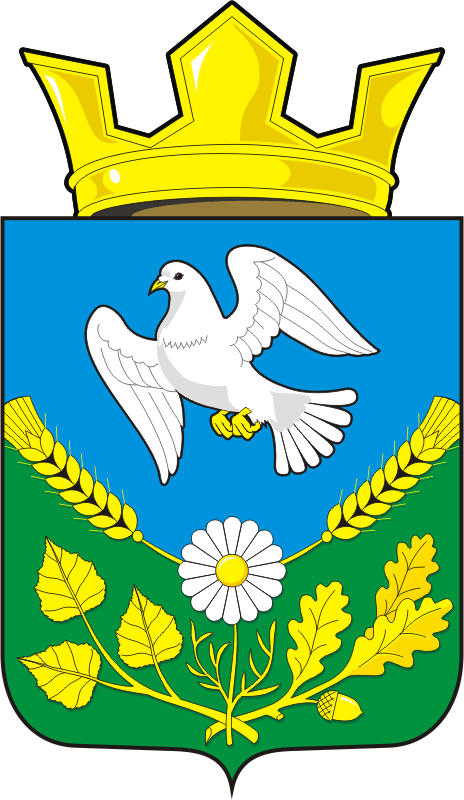 АДМИНИСТРАЦИЯ НАДЕЖДИНСКОГО СЕЛЬСОВЕТА САРАКТАШСКОГО РАЙОНА ОРЕНБУРГСКОЙ ОБЛАСТИП О С Т А Н О В Л Е Н И Е  [МЕСТО ДЛЯ ШТАМПА]от  23.09.2022 г.                               с. Надеждинка                                  № 58-пО присвоении адресаВ целях упорядочения адресного хозяйства х. Туркестан  Саракташского района Оренбургской области, в соответствии с Уставом муниципального образования Надеждинский сельсовет Саракташского района Оренбургской области:Земельному участку с кадастровым номером 56:26:0903001:2  ранее числившемуся по адресу:  Оренбургская область, Саракташский район, х. Туркестан, ул. Пушкина, дом 1 присвоить  адрес: Российская Федерация, Оренбургская область, муниципальный район Саракташский, сельское поселение Надеждинский сельсовет, х. Туркестан,  ул. Пушкина, земельный участок,  2.Глава сельсовета               					                О.А.Тимко                       [МЕСТО ДЛЯ ПОДПИСИ]     Разослано: ФГБУ «Федеральная кадастровая палата Федеральной службы государственной регистрации, кадастра и картографии» по Оренбургской области, прокурору района Управлению федеральной службы государственной регистрации, кадастра и картографии по Оренбургской области, заявителю